                                       Gillian Lee                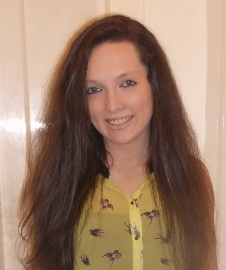 D.O.B: 17th April 1993; Tel 0833549603                      Email: Gillianelee@gmail.comEducationSecondary school: , Donnybrook Dublin 4.5 honours, 2 passes, all Honours subjects.Third Level: Limerick School of Art and Design, Limerick Institute of technology.Currently: 3rd year fashion design student (BA honours degree).Work Experience  Two weeks work experience completed in Brown Thomas Dublin retail department. Responsibilities included stock taking, sorting orders and working in the stock room. (2013)   Dressed models at the graduate fashion show “Nineteen” Limerick School of Art and Design May.(2014)  Steward/Assistant at seasonal events at R..D.S Dublin(2014)   Front of house staff at the annual Limerick School of Art and Design Fashion show held in the Milk Market May(2014)   Experience serving customers at Rhubarb café/Deli Dublin(2014)   Knit internship with knitwear designer Honor Fitzsimons, DublinFashion skillsComputer Skills: Knowledge of Adobe  Photoshop, Word, Microsoft, illustrator and PowerPoint Technical Abilities: Hand sew, Industrial and domestic sewing machines, Industrial over lockers, Industrial steam press and fuser.Knit: Hand knit, Machine knit including fair isle, LinkersPattern drafting: Drafting and adjusting patterns from blocks or required measurements Garment construction to a high standard and finish.Grading: Adjusting bodice, skirt and sleeve block from size 8 to 18.Market Research: Nationally in Dublin and internally in London, researching compiling and developing comprehensive trend reports while working effectively in a group and carrying out presentations on our findings.Collins Barracks: I showcased my work in the exhibition Stitches in time. Stitches in time is a collaborative project between the National museum of Ireland decorative arts and History and Limerick school of Art and Design Limerick institute of technology (LSAD- LIT). I designed and produced one of the 12 Garments chosen from a group of 25, to be exhibited. My main source of inspiration came from the fashion and artefacts inspired by the soldiers and chiefs exhibition. The exhibition was then showcased in the Hunt Museum Limerick.AchievementsSenior Prefect: 6th year, school , Donnybrook Dublin 4.Portfolio Preparation: course completed in IADT Dun Laoghaire . (2012)Won Sales Initiative Award from enterprise  for recycled card designs in (2009) I am well capable of representing a business, particularly one that I set up. I am also capable of encouraging customers to buy products & merchandise that we designed.Grafton Academy: Two short courses completed in dress designing, learned block making and pattern cutting and shape creation. Introduction to professional sewing skills. Sewing machine and over locker. Machine Knitwear course completed (2013) Limerick College of Further Education., including threading up, casting on, plain knit, casting off, how to shape garments, necklines, armholes, hems, lace and jacquards.Internationally exhibited work as part of a design team. This project involved designing a Hand knit showpiece for the knitwear company Schoeller Austermann. (2014) Showpiece was viewed at the annual tradeshow Handarbeit in .Interests and hobbiesPhotography (Nick Knight, Aidan O’Neill), Magazines Thread, Bloom, Image, Dazed and Confused.Womenswear (Alexander Wang) Knitwear ( Sibling and Sandra Backlund)Looking through street blogs for style inspiration.ReferencesHead of Fashion Department: Anne Melinn of Art and DesignLimerick Institute of Technology.       Anne.Melinn@lit.ieHonor Fitzsimons – Head designer at Honor Fitzsimons.Honorfitzsimons@gmail.com